МБОУ «Средняя общеобразовательная школа № 15»Урокпо внеклассной работеНовогодняя викторина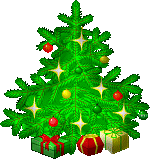       Составили :                                            Мокина Т.В. и                                              Матушкина С.А                                                    учителя начальных классов                                     ПрокопьевскНовогодняя викторинадля учащихся начальной школы(участвуют несколько команд, в каждой команде не менее 5-8 человек)В кабинете расставляются парты  виде квадратовОборудование: фантики от конфет, степлер, ножницы,скотч мультимедийный проектор презентация «Нововогодняя игрушка».. Учащимся предлагается вытянуть из коробочки жетончик с определённым символом: 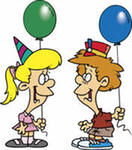 Каждая команда имеет свой символ и название. Учитель:- Сегодня мы с вами проведём викторину,изготовим новогодние игрушки из фантиков от конфет. -А теперь  мы посмотрим и послушаем историю новогодней игрушки. Смотреть нужно внимательно, так как после просмотра мы проведём викторину.( показ презентации новогодние игрушки и костюмы)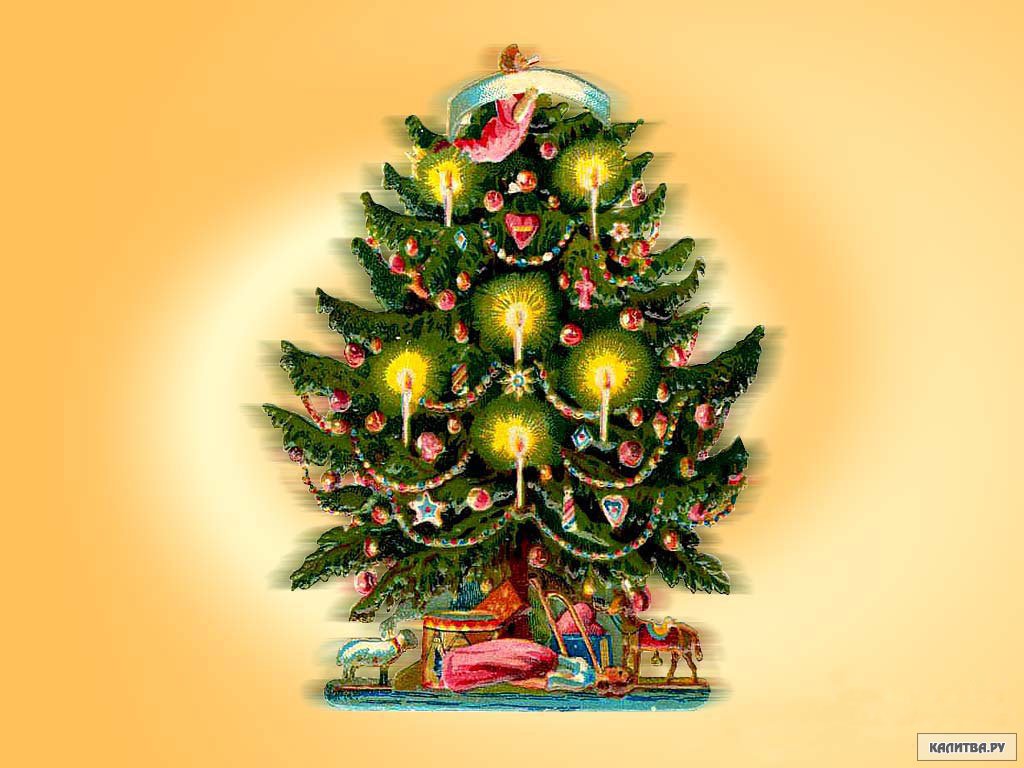 Наряжать елку – это предпраздничный творческий процесс, в котором, как правило, участвуют практически все члены семьи – родители, дети, бабушки и дедушки. И, как правило, у каждого члена семьи есть любимые новогодние игрушки.Самое богатое воображение у самых маленьких, поэтому дети предпочитают украшать елку игрушками с изображением сказочных героев. Таким образом, у них появляется возможность побывать в гостях у сказки. 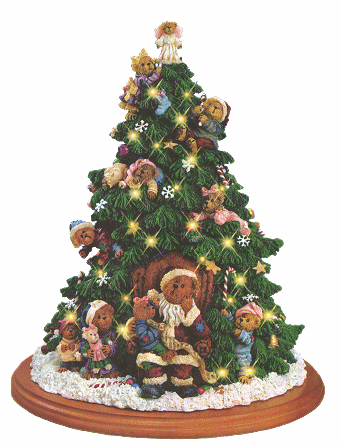 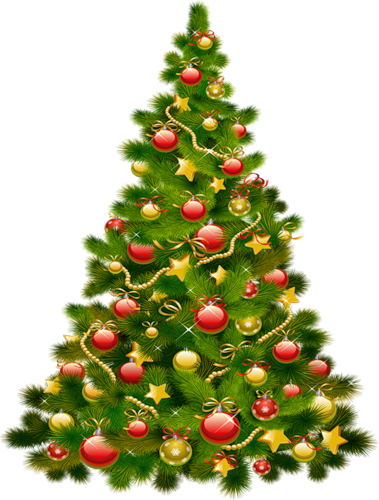   Молодежь предпочитает украшать елку модными шарами, оптимистично смотря в будущее и с нетерпением ожидая нового года с его новыми событиями.У родителей и бабушек в коробке хранятся новогодние игрушки, которые можно назвать реликвией этой семьи. Беря в руки такую игрушку, перед глазами проплывает и тот самый Новогодний праздник, и большая елка, и молодые родители, которые принесли эту игрушку, и беззаботное детство. К таким елочным игрушкам  относятся с особой заботой – она хранит в себе тепло нескольких поколений этой семьи. 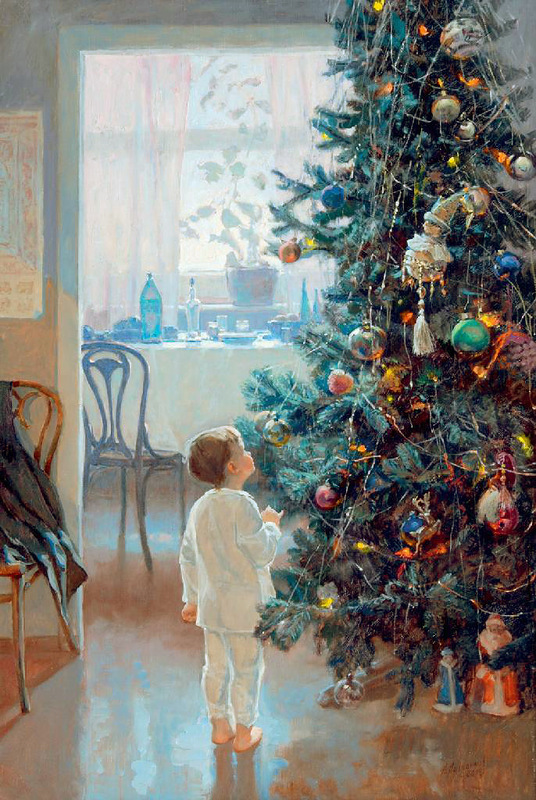 С чего начинается Новый Год? Тот самый, самый главный праздник в году, когда каждого из нас поглощает водоворот веселья, подарков, общения и безмятежных выходных.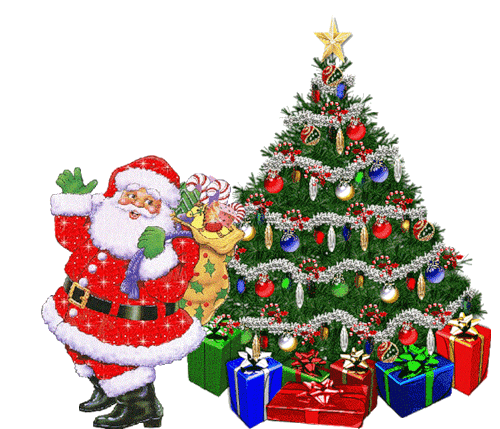 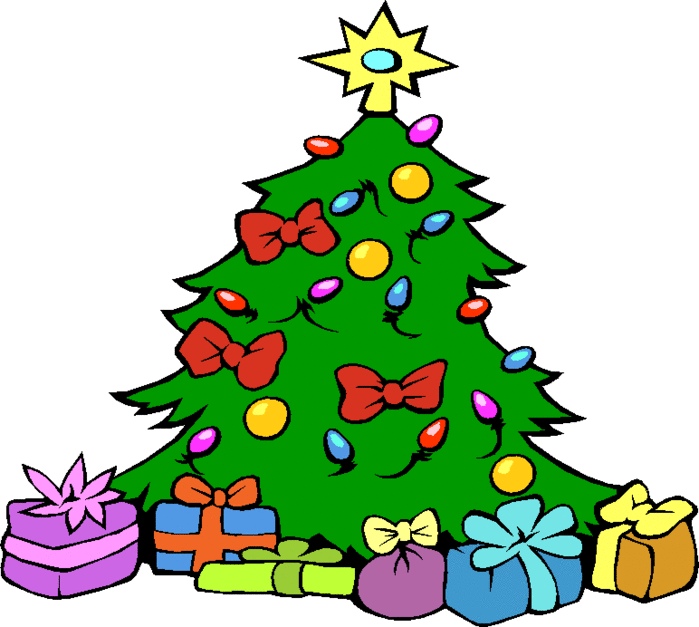 А начинается он, в тот самый момент как в квартире появляется ёлка. А самый главный на новогоднем празднике Дедушка Мороз. Есть у него прозвище Красный нос. А живёт он в резиденции в России - Великий Устюг. Просмотр презентации «Что такое Новый год»Викторина 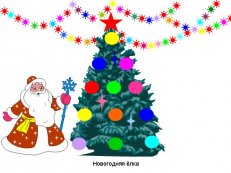 1 тур1.Самый главный дед на новогоднем празднике.(Мороз.)2.Прозвище Деда Мороза.(Красный нос)3.Город в котором находится резиденция Деда Мороза в России. (Великий Устюг).4.Жезл Деда Мороза.(Посох.)5.Хранилище подарков Деда Мороза.(Мешок).6.Внучка Деда Мороза.(Снегурочка).7.Обязательный атрибут новогоднего праздника.(Ёлка).8.Придание ёлке новогоднего вида.(Украшение).9.Место предновогодней распродажи ёлок и ёлочных украшений. (Базар).10.Нити фонариков на новогодней ёлке.(Гирлянда).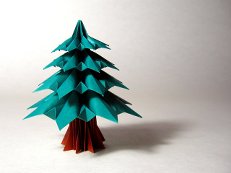 2 тур1.Их зажигают и на ёлке, и на праздничном столе.(Свечи).2.Блестящая новогодняя лента.(Мишура).3.Длинная узкая лента из цветной бумаги, которую бросают друг в друга на новогоднем празднике.(Серпантин).4.Заменитель снега на новогодней ёлке.(Вата).5.Разноцветные бумажные кружочки, которыми осыпают друг друга на новогоднем празднике. (Конфетти).6.Взлетающие в воздух цветные декоративные огни.(Фейерверк).7.Близкие люди, с которыми чаще всего встречают Новый год. (Родня).8.Время суток, когда встречают Новый год.(Ночь).9.Цепь взявшихся за руки детей и взрослых, которые с песнями ходят вокруг новогодней ёлки.(хоровод).10.Холодное сладкое лакомство, которое похоже на снег. (Мороженое).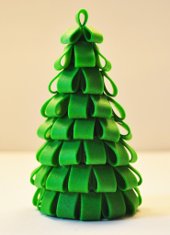 3 тур1.Последний день декабря по отношению к Новому году.(Канун).2.Ветка новогодней ели.(Лапа).3.Их принято дарить на Новый год.(Подарки).4.Игрушка, которая разрываясь от удара, издаёт резкий звук и выбрасывает конфетти.(Хлопушка).5.Костюмированный бал в н6овогоднюю ночь.(Маскарад).6.Зимний транспорт детей.(Санки).7.Новогодняя многоярусная выпечка.(Торт).8.Без ног идут, праздник ведут.(Часы).9.Без них не играют в хоккей.(Коньки).10.У него вместо носа морковка.(Снеговик).Подведение итогов.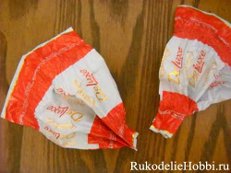 Изготовление новогодней игрушки из фантиков от конфет.Учитель:- Итак, в путь! А теперь мы с вами изготовим новогоднюю игрушку из фантиков. Прежде чем мы приступим к работе, вспомним правила безопасной работы с ножницами.  (Правила безопасной работы)Не отвлекайся во время работы!Соблюдай порядок на рабочем месте.Не оставляй ножницы в раскрытом виде.Не держи ножницы концами вверх!Подавай ножницы кольцами вперёд.Храни ножницы в чехле.Учитель:- Молодцы! А теперь  мы посмотрим как изготовить новогоднюю игрушку.Изготовление игрушки и украшение ёлки.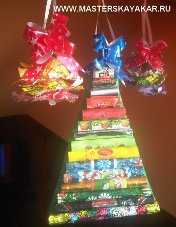 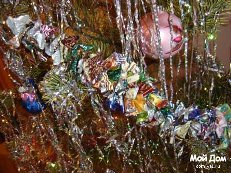 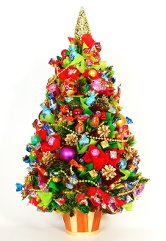 